СОВЕТ ДЕПУТАТОВГОРОДСКОГО ОКРУГА ЩЁЛКОВОМОСКОВСКОЙ  ОБЛАСТИР Е Ш Е Н И Е от 25.12.2019 № 76/7-17-НПАО внесении изменений в решение Совета депутатов городского округа Щёлково Московской области от 02.10.2019 № 15/2-4-НПА «Об утверждении Положения о денежном содержании лиц, замещающих муниципальные должности и должности муниципальной службы в органах местного самоуправления и Избирательной комиссии городского округа Щёлково»В соответствии с Законом Московской области от 11.11.2011                           № 194/2011-ОЗ «О денежном содержании лиц, замещающих муниципальные должности и должности муниципальной службы в Московской области», руководствуясь Уставом городского округа Щёлково Московской области, Совет депутатов городского округа Щёлково Р Е Ш И Л:Внести в решение Совета депутатов городского округа Щёлково Московской области от 02.10.2019 № 15/2-4-НПА «Об утверждении Положения о денежном содержании лиц, замещающих муниципальные должности и должности муниципальной службы в органах местного самоуправления и Избирательной комиссии городского округа Щёлково» следующие изменения: Раздел 2 после слов «материальную помощь» дополнить абзацем следующего содержания:«премию по итогам работы за год.»;Раздел 10 изложить в следующей редакции:«10. Премирование лица, замещающего муниципальную должность,           и муниципального служащего10.1. Лицу, замещающему муниципальную должность, по итогам работы за год выплачивается премия, не ограниченная максимальным размером, в пределах установленного фонда оплаты труда в порядке, установленном муниципальными правовыми актами в соответствии с законодательством Российской Федерации и законодательством Московской области.10.2. Муниципальному служащему за выполнение особо важных и сложных заданий выплачивается премия в порядке, установленном представителем нанимателя.».Настоящее решение подлежит опубликованию в порядке, установленном для опубликования муниципальных правовых актов,                             и размещению на официальном сайте Администрации городского округа Щёлково.Глава городского округа Щёлково					         С.В. ГореловПредседатель Совета депутатовгородского округа Щёлково					            Е.Ф. Мокринская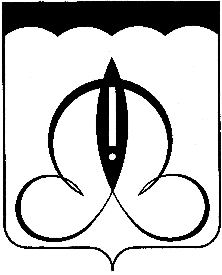 